UK Parliamentary electionFor the Lichfield ConstituencyAn Election is to be held for a Member of Parliament to serve the Lichfield Constituency.Nomination papers may be obtained from the offices of the Acting Returning Officer at District Council House, Lichfield District Council, Frog Lane, Lichfield, Staffordshire, WS13 6YU during the times stated below.Nomination papers may be delivered to the Acting Returning Officer at Reception, District Council House, Lichfield District Council, Frog Lane, Lichfield, Staffordshire, WS13 6YU on any day after the date of this notice, on Tuesday to Friday between the hours of 10am and 4pm, but not later than 4pm on Friday 7 June.The £500 deposit can be paid by legal tender, by means of a banker’s draft from a drawer which carries on business as banker in the United Kingdom or via bank transfer.If the Election is contested, the poll will take place on Thursday 4 July 2024.Applications to register to vote must reach the Electoral Registration Officer by 12 midnight on Tuesday 18 June 2024.  Applications can be made online : https://www.gov.uk/register-to-voteNew applications to vote by post, and amendments or cancellations of existing postal votes or proxy vote arrangements must reach the Electoral Registration Officer at District Council House, Lichfield District Council, Frog Lane, Lichfield, Staffordshire, WS13 6YU by 5 p.m. on Wednesday 19 June 2024.  Applications can be made online: https://www.gov.uk/apply-postal-voteApplications for a Voter Authority Certificate or an Anonymous Elector’s Document valid for this election must reach the Electoral Registration Officer by 5pm on Wednesday 26 June 2024.  Applications can be made online: https://www.gov.uk/apply-for-photo-id-voter-authority-certificateNew applications to vote by proxy at this election must reach the Electoral Registration Officer at District Council House, Lichfield District Council, Frog Lane, Lichfield, Staffordshire, WS13 6YU by 5 p.m. on Wednesday 26 June 2024. Some applications can be made online: https://www.gov.uk/apply-proxy-voteApplications to vote by emergency proxy at this election must reach the Electoral Registration Officer at District Council House, Lichfield District Council, Frog Lane, Lichfield, Staffordshire, WS13 6YU by 5 p.m. on Thursday 4 July 2024.Dated: Monday 3 June 2024								Simon Fletcher								Acting Returning Officer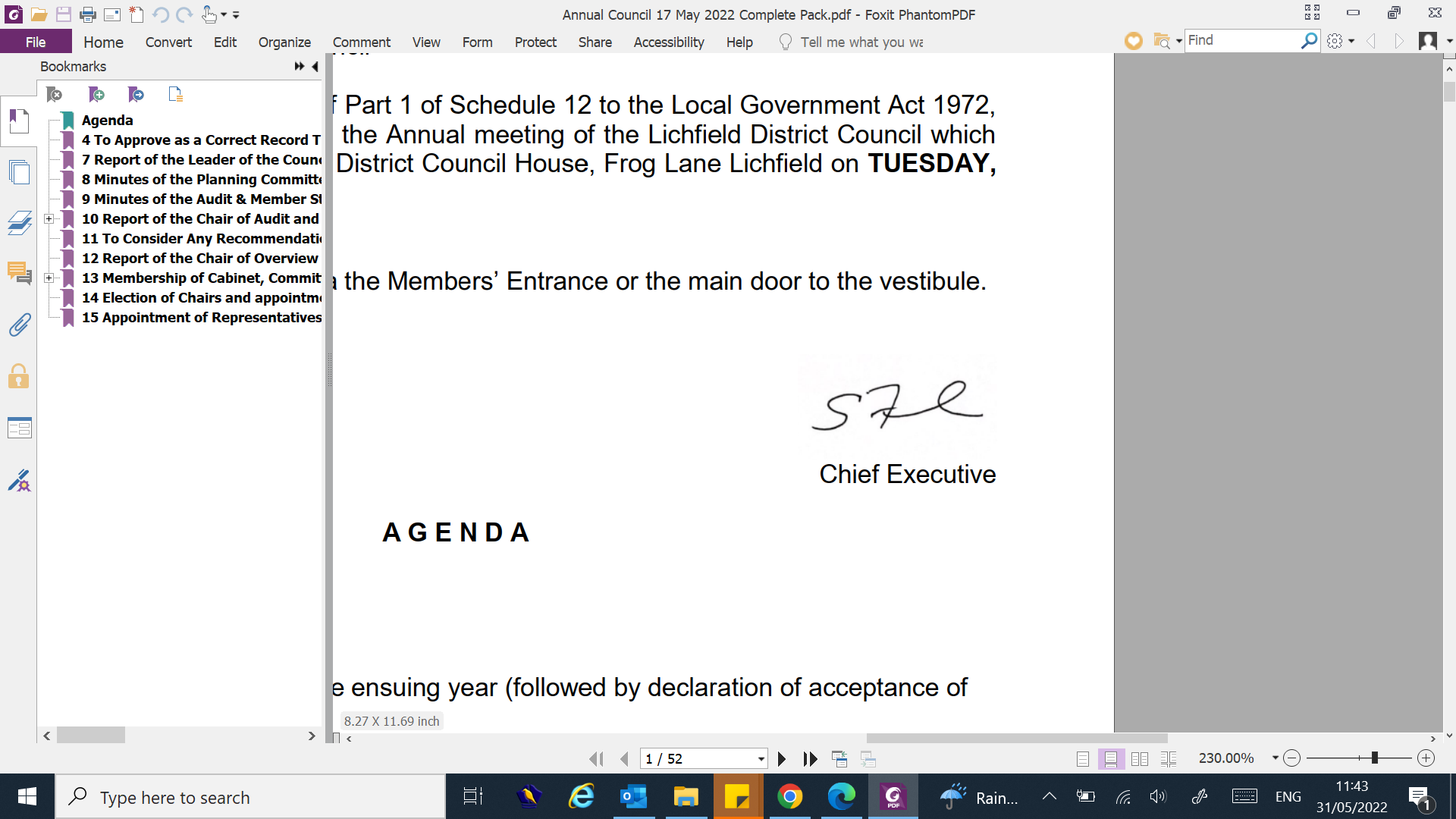 